Accredited Professional Quantity Surveyor (APQS) Tier 4 Competencies Report Instruction This Competencies Report is a guide to provide evidence, through of a summary of your experience, that you have attained the required level of proficiency to support your application for APQS Tier 4.  Therefore, do provide sufficient content by citing examples of task handled and lessons learnt. Write more, rather than less. Depending on your experience and speed, you could take 1-2 day or 1-2 weeks to complete this report. For APQS Tier 4, our assessing panel, when reviewing the report, will be looking for key words such as “I assisted……I was involved in…. I am able to….”To guide you along with the report, examples for Part A&B are given, but please use your own words and elaborate where necessary to ensure the adequacy of your explanation. Give examples wherever possible for each task, to demonstrate your personal experience and lessons learnt.Therefore, for each item, do include the following content: ·       This involved: _ _ _ _ _ _ _ _ _ _ _ _ _ _ _ _ _ _  ·       Lessons learnt: _ _ _ _ _ _ _ _ _  ·       For example: _ _ _ _ _ _ _ _ _  Please ensure that all 3 parts (PART A, B & C) of this report are duly completed.  Before you start, please verify your profile as APQS Tier 4 Applicant is as follow:  Part (A) Critical Work Functions (Core Competencies) and Key Tasks You must demonstrate an appropriate level of competence in at least 2 out of 6 Core Competencies For each competency key task, you are required to list at least 1 project and the corresponding experience.Only projects you participated at the level described in the job role are acceptable for consideration.   You may list more projects as necessary to fully demonstrated the depth of your experience. Do provide detail of the projects and number the project clearly using the Project summary table below. To list more than 4 projects, please select the table and click “+” sign at the right bottom corner of the selected table.     Project Summary Table Summary of Experience for Core Competencies Key Tasks Part(B) Technical Skills & Competencies (TSC)Click the text box on right column of the table below to demonstrate your up-to-date understanding, using specific examples from projects you have worked on.Elaborate where necessary to ensure there is adequate content for Assessment.Refer to the example for guidance but use your own words.  Please Click here to download the details of SFw Technical Skills and level of Competencies for Quantity SurveyorsPlease read the relevant TSC, understand the specified level of proficiency, the corresponding knowledge and ability before you fill out the table.Part (C) Generic Skills & Competencies (GSC) Click the text box in the right column of the table below to explain succinctly, your competency in Generic Skills & Competencies, using specific examples from projects you have worked on to demonstrate understanding and lessons learnt.Elaborate where necessary to ensure there is adequate content for Assessment.Please read the first two columns of the table to understand the required GSCs and the specified level of proficiency, before you fill out the table.Possible Job Title:Assistant Quantity Surveyor/ Assistant Cost ManagerTypical Job Role:  You: assist with taking measurements, supporting the tender process until award, and gathering information for the preparing of cost estimates. gather information for reports and payments and assists in overall contract administration.attend project meetings and records notes for updates to relevant stakeholders. are able to work independently in a fast-paced environment and able to meet tight deadlines.are detail oriented. are usually office based but depending on the project, you may also be expected to visit sites to understand progress and make monthly progress paymentsTypical Work Experienceat least 1 year of experience.Instruction Click the drop-down list in the left column to select the Project. Click the text box in the right column below to explain succinctly, your experience in the Key Task. Elaborate where necessary to ensure the adequacy of content for Assessors to review your experience.For each task, give examples wherever possible to demonstrate your personal experience and lessons learnt. Refer to the example for guidance but use your own words.Select the right most column of a row and click the “+” sign to add row. Instruction Click the drop-down list in the left column to select the Project. Click the text box in the right column below to explain succinctly, your experience in the Key Task. Elaborate where necessary to ensure the adequacy of content for Assessors to review your experience.For each task, give examples wherever possible to demonstrate your personal experience and lessons learnt. Refer to the example for guidance but use your own words.Select the right most column of a row and click the “+” sign to add row. CORE 1: Measurement and Tender DocumentationCORE 1: Measurement and Tender DocumentationKey Tasks (a) Use relevant software for measurement of digital drawings/ extraction of BIM quantitiesKey Tasks (a) Use relevant software for measurement of digital drawings/ extraction of BIM quantitiesKey Tasks (b) Gather measurements for various forms of contract billsKey Tasks (b) Gather measurements for various forms of contract billsKey Tasks (C) Update schedules of ratesKey Tasks (C) Update schedules of ratesKey Tasks (d) Conduct taking of measurements, admeasurements and re-measurements (Pre-or post-tender)Key Tasks (d) Conduct taking of measurements, admeasurements and re-measurements (Pre-or post-tender)CORE 2: Cost Planning and ControlCORE 2: Cost Planning and ControlKey Tasks (a) Compile cost dataKey Tasks (a) Compile cost dataKey Tasks (b) Assist to prepare cost estimatesKey Tasks (b) Assist to prepare cost estimatesKey Tasks (c) Support preparation of cost plansKey Tasks (c) Support preparation of cost plansKey Tasks (d) Assist with cash flow projectionsKey Tasks (d) Assist with cash flow projectionsKey Tasks (e) Assist with preparation of periodic cost reportsKey Tasks (e) Assist with preparation of periodic cost reportsCORE 3: Tender and ProcurementCORE 3: Tender and ProcurementKey Tasks (a) 'Support preparation of tender documentsKey Tasks (a) 'Support preparation of tender documentsKey Tasks (b) Collate information from tenderers submission for evaluation.Key Tasks (b) Collate information from tenderers submission for evaluation.CORE 4: Post Contract AdministrationCORE 4: Post Contract AdministrationKey Tasks (a) Support preparation of valuations for interim payments to contractors, specialists and sub-contractors including recommendations for paymentKey Tasks (a) Support preparation of valuations for interim payments to contractors, specialists and sub-contractors including recommendations for paymentKey Tasks (b) Verify claims and payment documents for final accountsKey Tasks (b) Verify claims and payment documents for final accountsKey Tasks (c) Support communication of payment regimes to relevant stakeholdersKey Tasks (c) Support communication of payment regimes to relevant stakeholdersKey Tasks (d) Record project meeting notesKey Tasks (d) Record project meeting notesCORE 5: Tendering and Estimation (Only applicable to Contracting Quantity Surveyor)CORE 5: Tendering and Estimation (Only applicable to Contracting Quantity Surveyor)Key Tasks (a) Gather market research on prices for resourcesKey Tasks (a) Gather market research on prices for resourcesKey Tasks (b) Compile tenders received from contractors, specialists or sub-contractorsKey Tasks (b) Compile tenders received from contractors, specialists or sub-contractorsCORE 6: Construction Management and Resources Procurement (Only applicable to Contracting Quantity Surveyor)  CORE 6: Construction Management and Resources Procurement (Only applicable to Contracting Quantity Surveyor)  Key Tasks (a) Assist with cash flow forecastingKey Tasks (a) Assist with cash flow forecastingKey Tasks (b) Compile information for management reports on profitabilityKey Tasks (b) Compile information for management reports on profitabilityTechnical Skills & Competencies (TSC)Technical Skills & Competencies (TSC)TSCProficiencyLevelTSCProficiencyLevelDemonstrate up-to-date understanding, using examples from projects you have worked onDemonstrate up-to-date understanding, using examples from projects you have worked onM  Mandatory TSCCandidate to demonstrate required level of competency for all 5 skillsCandidate to demonstrate required level of competency for all 5 skillsCandidate to demonstrate required level of competency for all 5 skillsCandidate to demonstrate required level of competency for all 5 skillsM1Construction TechnologyLevel 2Level 2M2Contract Administration and ManagementLevel 2Level 2M3Measurement of Building and Construction WorksLevel 2Level 2M4Procurement Coordination and Policy DevelopmentLevel 3Level 3M5Professional and Business EthicsLevel 3Level 3E  Elective TSCCandidate to demonstrate required level of competency for any 2 of these 11 skillsCandidate to demonstrate required level of competency for any 2 of these 11 skillsCandidate to demonstrate required level of competency for any 2 of these 11 skillsCandidate to demonstrate required level of competency for any 2 of these 11 skillsE1Building Information Modelling ApplicationLevel 3Level 3E2Data Collection and AnalysisLevel 3Level 3E3Design for Manufacturing and AssemblyLevel 2Level 2E4Dispute ResolutionLevel 4Level 4E5Integrated Digital Delivery ApplicationLevel 2Level 2E6Life Cycle Costing and AnalysisLevel 2Level 2E7Project CostLevel 3Level 3E8Project Feasibility AssessmentLevel 4Level 4E9Project Risk ManagementLevel 3Level 3E10Stakeholder ManagementLevel 3Level 3E11Value Management & EngineeringLevel 2Level 2OOptional TSCCandidate to demonstrate required level of competency for any 2 of these 4 skillsCandidate to demonstrate required level of competency for any 2 of these 4 skillsCandidate to demonstrate required level of competency for any 2 of these 4 skillsCandidate to demonstrate required level of competency for any 2 of these 4 skillsO1Critical ThinkingLevel 3O2Research and Information SynthesisLevel 2O3Technical WritingLevel 2O4Technology ApplicationLevel 2Generic Skills & Competencies (GSC)Proficiency LevelExperience TeamworkWork collaboratively and effectively with others to contribute to group effortsBasicContribute to a positive and cooperative working environment by fulfilling own responsibilities and providing support to co-workers to achieve team goals.Service OrientationCommit to exceeding both internal and external customers’ needs. Proactively identify customer needs and sustain a culture of service excellence within the organisation.BasicExceed customer needs and expectations and handle service challenges with a positive mindset. Demonstrate an understanding of the organisation’s service vision, mission and values.Interpersonal Skills Manage relationships efficiently and communicate with others effectively to achieve mutual consensus and outcomes.BasicRecognise own internal feelings and emotional states to manage interpersonal relationships in social situations.CommunicationConvey and exchange thoughts, ideas and information effectively throughBasicCommunicate information with others to respond to general inquiries and to obtain specific information.Problem SolvingGenerate feasible and efficient solutions to solve problems and capitalise on new opportunities.BasicIdentify easily perceivable problems and follow given guidelines and procedures to solve the problems.APPLICANT DECLARATION APPLICANT DECLARATION APPLICANT DECLARATION APPLICANT DECLARATION Mr   Ms   Miss   Mrs   Other  Mr   Ms   Miss   Mrs   Other  Mr   Ms   Miss   Mrs   Other  Mr   Ms   Miss   Mrs   Other  Given Names (first name)Family Name (surname)Applicant Declaration  Applicant Declaration  Applicant Declaration  Applicant Declaration  Applicant Declaration  I hereby declare that:a) I have read and understood the BCA SkillsFuture Technical Skills and levels of Competency required for Tier 1.b) All the information provided in this report and all document attached are true, accurate and complete. c) I agree that SISV may disclose my full name, accreditation status, to any relevant enquiring bodies/parties.Signature Date I hereby declare that:a) I have read and understood the BCA SkillsFuture Technical Skills and levels of Competency required for Tier 1.b) All the information provided in this report and all document attached are true, accurate and complete. c) I agree that SISV may disclose my full name, accreditation status, to any relevant enquiring bodies/parties.Signature Date I hereby declare that:a) I have read and understood the BCA SkillsFuture Technical Skills and levels of Competency required for Tier 1.b) All the information provided in this report and all document attached are true, accurate and complete. c) I agree that SISV may disclose my full name, accreditation status, to any relevant enquiring bodies/parties.Signature Date I hereby declare that:a) I have read and understood the BCA SkillsFuture Technical Skills and levels of Competency required for Tier 1.b) All the information provided in this report and all document attached are true, accurate and complete. c) I agree that SISV may disclose my full name, accreditation status, to any relevant enquiring bodies/parties.Signature Date I hereby declare that:a) I have read and understood the BCA SkillsFuture Technical Skills and levels of Competency required for Tier 1.b) All the information provided in this report and all document attached are true, accurate and complete. c) I agree that SISV may disclose my full name, accreditation status, to any relevant enquiring bodies/parties.Signature Date 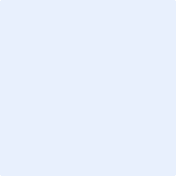 